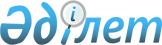 Зеленов аудандық мәслихатының 2017 жылғы 15 желтоқсандағы № 15-3 "2018-2020 жылдарға арналған аудандық бюджет туралы" шешіміне өзгерістер мен толықтыру енгізу туралы
					
			Күшін жойған
			
			
		
					Батыс Қазақстан облысы Зеленов аудандық мәслихатының 2018 жылғы 20 желтоқсандағы № 28-2 шешімі. Батыс Қазақстан облысының Әділет департаментінде 2018 жылғы 27 желтоқсанда № 5476 болып тіркелді. Күші жойылды - Батыс Қазақстан облысы Бәйтерек аудандық мәслихатының 2019 жылғы 5 сәуірдегі № 32-7 шешімімен
      Ескерту. Күші жойылды - Батыс Қазақстан облысы Бәйтерек аудандық мәслихатының 05.04.2019 № 32-7 шешімімен (алғашқы ресми жарияланған күнінен бастап қолданысқа енгізіледі).
      Қазақстан Республикасының 2008 жылғы 4 желтоқсандағы Бюджет кодексіне және Қазақстан Республикасының 2001 жылғы 23 қаңтардағы "Қазақстан Республикасындағы жергілікті мемлекеттік басқару және өзін-өзі басқару туралы" Заңына сәйкес, аудандық мәслихат ШЕШІМ ҚАБЫЛДАДЫ:
      1. Зеленов аудандық мәслихатының 2017 жылғы 15 желтоқсандағы № 15-3 "2018-2020 жылдарға арналған аудандық бюджет туралы" шешіміне (Нормативтік құқықтық актілерді мемлекеттік тіркеу тізілімінде № 5022 тіркелген, 2018 жылғы 9 қаңтарда Қазақстан Республикасының нормативтік құқықтық актілерінің эталондық бақылау банкінде жарияланған) мынадай өзгерістер мен толықтыру енгізілсін:
      1- тармақ келесі редакцияда жазылсын: 
      "1. 2018-2020 жылдарға арналған аудандық бюджет 1, 2 және 3- қосымшаларға сәйкес, соның ішінде 2018 жылға келесі көлемдерде бекітілсін:
      1) кірістер – 7 740 566 мың теңге: 
      салықтық түсімдер – 2 105 390 мың теңге; 
      салықтық емес түсімдер – 5 422 мың теңге; 
      негізгі капиталды сатудан түсетін түсімдер – 168 324 мың теңге; 
      трансферттер түсімі – 5 461 430 мың теңге;
      2) шығындар – 7 896 279 мың теңге;
      3) таза бюджеттік кредиттеу – 297 390 мың теңге:
      бюджеттік кредиттер – 433 109 мың теңге;
      бюджеттік кредиттерді өтеу – 135 719 мың теңге;
      4) қаржы активтерiмен операциялар бойынша сальдо – 0 теңге: 
      қаржы активтерiн сатып алу – 0 теңге;
      мемлекеттің қаржы активтерін сатудан түсетін түсімдер – 0 теңге;
      5) бюджет тапшылығы (профициті) – - 453 103 мың теңге;
      6) бюджет тапшылығын қаржыландыру (профицитін пайдалану) – 453 103 мың теңге: 
      қарыздар түсімі – 432 900 мың теңге; 
      қарыздарды өтеу – 135 719 мың теңге;
      бюджет қаражатының пайдаланылатын қалдықтары – 155 922 мың теңге.";
      3-тармақта:
      1) тармақшасында:
      бірінші абзац мынадай редакцияда жазылсын:
      "1) 2018 жылға арналған аудандық бюджетте республикалық бюджеттен бөлінетін нысаналы трансферттердің түсімі және кредиттердің жалпы сомасы 1 010 674 мың теңге көлемінде ескерілсін:";
      екінші абзац мынадай редакцияда жазылсын:
      "тілдік курстар бойынша тағылымдамадан өткен мұғалімдерге қосымша ақы төлеуге – 2 957 мың теңге;";
      төртінші абзац мынадай редакцияда жазылсын:
      "мүгедектерді міндетті гигиеналық құралдармен қамтамасыз ету нормаларын ұлғайтуға – 5 223 мың теңге;";
      жетінші абзац мынадай редакцияда жазылсын:
      "халықты жұмыспен қамту орталықтарына әлеуметтік жұмыс жөніндегі консультанттар мен ассистенттерді енгізуге – 14 430 мың теңге;";
      он төртінші абзац мынадай редакцияда жазылсын:
      "жаңартылған білім беру мазмұны бойынша бастауыш, негізгі және жалпы орта білімнің оқу бағдарламаларын іске асыратын білім беру ұйымдарының мұғалімдеріне қосымша ақы төлеуге және жергілікті бюджеттердің қаражаты есебінен шығыстардың осы бағыт бойынша төленген сомаларын өтеуге – 220 651 мың теңге;";
      он бесінші абзац мынадай редакцияда жазылсын:
      "Ұлттық біліктілік тестінен өткен және бастауыш, негізгі және жалпы орта білімнің білім беру бағдарламаларын іске асыратын мұғалімдерге педагогикалық шеберлік біліктілігі үшін қосымша ақы төлеуге – 46 041 мың теңге;";
      2) тармақшасында:
      бірінші абзац мынадай редакцияда жазылсын:
      "2) 2018 жылға арналған аудандық бюджетте облыстық бюджеттен бөлінетін нысаналы трансферттердің түсімі жалпы сомасы 549 782 мың теңге көлемінде ескерілсін:";
      екінші абзац мынадай редакцияда жазылсын:
      "жаңа оқу бағдарламаларының енуіне және жаңа оқулықтар шығуына байланысты оқулықтар сатып алуға – 176 169 мың теңге;";
      төртінші абзац мынадай редакцияда жазылсын:
      "жастар практикасына – 11 311 мың теңге;";
      бесінші абзац мынадай редакцияда жазылсын:
      "Володарское ауылының су құбырын реконструкциялауға - 12 761 мың теңге;";
      мынадай мазмұндағы жиырма бесінші абзацпен толықтырылсын:
      "Чиров, Қаражар, Чеботарев – Сұлу көл ауылдарының кіре беріс автомобиль жолдарын күтіп ұстау үшін ағымдағы жөндеуге – 80 000 мың теңге.";
      көрсетілген шешімнің 1 - қосымшасы осы шешімнің қосымшасына сәйкес жаңа редакцияда жазылсын.
      2. Аудандық мәслихат аппаратының басшысы (Г.А.Терехов) осы шешімнің әділет органдарында мемлекеттік тіркелуін, Қазақстан Республикасының нормативтік құқықтық актілерінің эталондық бақылау банкінде оның ресми жариялануын қамтамасыз етсін.
      3. Осы шешім 2018 жылдың 1 қаңтарынан бастап қолданысқа енгізіледі. 2018 жылға арналған аудандық бюджет
					© 2012. Қазақстан Республикасы Әділет министрлігінің «Қазақстан Республикасының Заңнама және құқықтық ақпарат институты» ШЖҚ РМК
				
      Сессия төрағасы

Т.Тулепкалиев

      Аудандық мәслихат хатшысы

Р.Исмагулов
Зеленов аудандық
мәслихатының
2018 жылғы 20 желтоқсандағы
№ 28-2 шешіміне
қосымшаЗеленов аудандық
мәслихатының
2017 жылғы 15 желтоқсандағы
№ 15-3 шешіміне
1 - қосымша
Санаты
Санаты
Санаты
Санаты
Санаты
Санаты
Сомасы мың теңге
Сыныбы
Сыныбы
Сыныбы
Сыныбы
Сыныбы
Сомасы мың теңге
Кіші сыныбы
Кіші сыныбы
Кіші сыныбы
Кіші сыныбы
Сомасы мың теңге
Ерекшелігі
Ерекшелігі
Ерекшелігі
Сомасы мың теңге
Атауы
Сомасы мың теңге
1) Кірістер
7 740 566
1
Салықтық түсімдер
2 105 390
01
Табыс салығы
531 996
2
Жеке табыс салығы
531 996
03
Әлеуметтік салық
433 700
1
Әлеуметтік салық
433 700
04
Меншікке салынатын салықтар
1 089 194
1
Мүлікке салынатын салықтар
1 032 524
3
Жер салығы
2 727
4
Көлік құралдарына салынатын салық
43 943
5
Бірыңғай жер салығы
10 000
05
Тауарларға, жұмыстарға және қызметтерге салынатын ішкі салықтар
42 500
2
Акциздер
3 000
3
Табиғи және басқа да ресурстарды пайдаланғаны үшін түсетін түсімдер
21 100
4
Кәсіпкерлік және кәсіби қызметті жүргізгені үшін алынатын алымдар
18 400
08
Заңдық маңызы бар әрекеттерді жасағаны және (немесе) оған уәкілеттігі бар мемлекеттік органдар немесе лауазымды адамдар құжаттар бергені үшін алынатын міндетті төлемдер
8 000
1
Мемлекеттік баж
8 000
2
Салықтық емес түсімдер
5 422
01
Мемлекеттік меншіктен түсетін кірістер
1 422
5
Мемлекет меншігіндегі мүлікті жалға беруден түсетін кірістер
1 422
06
Басқа да салықтық емес түсiмдер 
4 000
1
Басқа да салықтық емес түсiмдер 
4 000
3
Негізгі капиталды сатудан түсетін түсімдер
168 324
01
Мемлекеттік мекемелерге бекітілген мемлекеттік мүлікті сату
8 000
1
Мемлекеттік мекемелерге бекітілген мемлекеттік мүлікті сату
8 000
03
Жердi және материалдық емес активтердi сату
160 324
1
Жерді сату
160 324
4
Трансферттердің түсімдері
5 461 430
02
Мемлекеттiк басқарудың жоғары тұрған органдарынан түсетiн трансферттер
5 461 430
2
Облыстық бюджеттен түсетін трансферттер
5 461 430
Функционалдық топ
Функционалдық топ
Функционалдық топ
Функционалдық топ
Функционалдық топ
Функционалдық топ
Сомасы мың теңге
Функционалдық кіші топ
Функционалдық кіші топ
Функционалдық кіші топ
Функционалдық кіші топ
Функционалдық кіші топ
Сомасы мың теңге
Бюджеттік бағдарламалардың әкімшісі
Бюджеттік бағдарламалардың әкімшісі
Бюджеттік бағдарламалардың әкімшісі
Бюджеттік бағдарламалардың әкімшісі
Сомасы мың теңге
 Бағдарлама
 Бағдарлама
 Бағдарлама
Сомасы мың теңге
Кіші бағдарлама
Кіші бағдарлама
Сомасы мың теңге
Атауы
Сомасы мың теңге
2) Шығындар
7 896 279 
01
Жалпы сипаттағы мемлекеттiк қызметтер
425 780
1
Мемлекеттiк басқарудың жалпы функцияларын орындайтын өкiлдi, атқарушы және басқа органдар
354 146
112
Аудан (облыстық маңызы бар қала) мәслихатының аппараты
20 230
001
Аудан (облыстық маңызы бар қала) мәслихатының қызметін қамтамасыз ету жөніндегі қызметтер
20 015
003
Мемлекеттік органның күрделі шығыстары
215
122
Аудан (облыстық маңызы бар қала) әкімінің аппараты
121 853
001
Аудан (облыстық маңызы бар қала) әкімінің қызметін қамтамасыз ету жөніндегі қызметтер
120 913
003
Мемлекеттік органның күрделі шығыстары
940
123
Қаладағы аудан, аудандық маңызы бар қала, кент, ауыл, ауылдық округ әкімінің аппараты
212 063
001
Қаладағы аудан, аудандық маңызы бар қаланың, кент, ауыл, ауылдық округ әкімінің қызметін қамтамасыз ету жөніндегі қызметтер
206 563
022
Мемлекеттік органның күрделі шығыстары
5 500
2
Қаржылық қызмет
320
459
Ауданның (облыстық маңызы бар қаланың) экономика және қаржы бөлімі
320
003
Салық салу мақсатында мүлікті бағалауды жүргізу
80
010
Жекешелендіру, коммуналдық меншікті басқару, жекешелендіруден кейінгі қызмет және осыған байланысты дауларды реттеу
240
9
Жалпы сипаттағы өзге де мемлекеттiк қызметтер
71 314
458
Ауданның (облыстық маңызы бар қаланың) тұрғын үй-коммуналдық шаруашылығы, жолаушылар көлігі және автомобиль жолдары бөлімі
31 867
001
Жергілікті деңгейде тұрғын үй-коммуналдық шаруашылығы, жолаушылар көлігі және автомобиль жолдары саласындағы мемлекеттік саясатты іске асыру жөніндегі қызметтер
25 180
113
Жергілікті бюджеттерден берілетін ағымдағы нысаналы трансферттер
6 687
459
Ауданның (облыстық маңызы бар қаланың) экономика және қаржы бөлімі
38 993
001
Ауданның (облыстық маңызы бар қаланың) экономикалық саясаттын қалыптастыру мен дамыту, мемлекеттік жоспарлау, бюджеттік атқару және коммуналдық меншігін басқару саласындағы мемлекеттік саясатты іске асыру жөніндегі қызметтер
33 608
113
Жергілікті бюджеттерден берілетін ағымдағы нысаналы трансферттер
5 385
466
Ауданның (облыстық маңызы бар қаланың) сәулет, қала құрылысы және құрылыс бөлімі
454
040
Мемлекеттік органдардың объектілерін дамыту
454
02
Қорғаныс
21 197
1
Әскери мұқтаждар
7 557
122
Аудан (облыстық маңызы бар қала) әкімінің аппараты
7 557
005
Жалпыға бірдей әскери міндетті атқару шеңберіндегі іс-шаралар
7 557
2
Төтенше жағдайлар жөнiндегi жұмыстарды ұйымдастыру
13 640
122
Аудан (облыстық маңызы бар қала) әкімінің аппараты
13 640
007
Аудандық (қалалық) ауқымдағы дала өрттерінің, сондай-ақ мемлекеттік өртке қарсы қызмет органдары құрылмаған елдi мекендерде өрттердің алдын алу және оларды сөндіру жөніндегі іс-шаралар
13 640
04
Білім беру
4 772 565
1
Мектепке дейiнгi тәрбие және оқыту
238 478
464
Ауданның (облыстық маңызы бар қаланың) білім бөлімі
237 105
009
Мектепке дейінгі тәрбие мен оқыту ұйымдарының қызметін қамтамасыз ету
216 222
040
Мектепке дейінгі білім беру ұйымдарында мемлекеттік білім беру тапсырысын іске асыруға
20 883
466
Ауданның (облыстық маңызы бар қаланың) сәулет, қала құрылысы және құрылыс бөлімі
1 373
037
Мектепке дейiнгi тәрбие және оқыту объектілерін салу және реконструкциялау
1 373
2
Бастауыш, негізгі орта және жалпы орта білім беру
4 220 926
123
Қаладағы аудан, аудандық маңызы бар қала, кент, ауыл, ауылдық округ әкімінің аппараты
1 446
005
Ауылдық жерлерде балаларды мектепке дейін тегін алып баруды және кері алып келуді ұйымдастыру
1 446
457
Ауданның (облыстық маңызы бар қаланың) мәдениет, тілдерді дамыту, дене шынықтыру және спорт бөлімі
38 677
017
Балалар мен жасөспірімдерге спорт бойынша қосымша білім беру
38 677
464
Ауданның (облыстық маңызы бар қаланың) білім бөлімі
4 177 031
003
Жалпы білім беру
4 005 499
006
Балаларға қосымша білім беру
171 532
466
Ауданның (облыстық маңызы бар қаланың) сәулет, қала құрылысы және құрылыс бөлімі
3 772
021
Бастауыш, негізгі орта және жалпы орта білім беру объектілерін салу және реконструкциялау
3 772
9
Білім беру саласындағы өзге де қызметтер
313 161
464
Ауданның (облыстық маңызы бар қаланың) білім бөлімі
313 161
001
Жергілікті деңгейде білім беру саласындағы мемлекеттік саясатты іске асыру жөніндегі қызметтер
36 680 
005
Ауданның (облыстық маңызы бар қаланың) мемлекеттік білім беру мекемелер үшін оқулықтар мен оқу-әдiстемелiк кешендерді сатып алу және жеткізу
200 112
007
Аудандық (қалалық) ауқымдағы мектеп олимпиадаларын және мектептен тыс іс-шараларды өткiзу
2 513
015
Жетім баланы (жетім балаларды) және ата-аналарының қамқорынсыз қалған баланы (балаларды) күтіп-ұстауға қамқоршыларға (қорғаншыларға) ай сайынға ақшалай қаражат төлемі
17 531
067
Ведомстволық бағыныстағы мемлекеттік мекемелер мен ұйымдардың күрделі шығыстары
56 325
06
Әлеуметтiк көмек және әлеуметтiк қамсыздандыру
443 683
1
Әлеуметтiк қамсыздандыру
79 853
451
Ауданның (облыстық маңызы бар қаланың) жұмыспен қамту және әлеуметтік бағдарламалар бөлімі
50 417
005
Мемлекеттік атаулы әлеуметтік көмек
50 417
464
Ауданның (облыстық маңызы бар қаланың) білім бөлімі
29 436
030
Патронат тәрбиешілерге берілген баланы (балаларды) асырап бағу
29 436
2
Әлеуметтік көмек
332 086
451
Ауданның (облыстық маңызы бар қаланың) жұмыспен қамту және әлеуметтік бағдарламалар бөлімі
332 086
002
Жұмыспен қамту бағдарламасы
102 209
006
Тұрғын үйге көмек көрсету
1 117
007
Жергілікті өкілетті органдардың шешімі бойынша мұқтаж азаматтардың жекелеген топтарына әлеуметтік көмек
48 721
010
Үйден тәрбиеленіп оқытылатын мүгедек балаларды материалдық қамтамасыз ету
2 552
014
Мұқтаж азаматтарға үйде әлеуметтiк көмек көрсету
108 137
017
Оңалтудың жеке бағдарламасына сәйкес мұқтаж мүгедектердi мiндеттi гигиеналық құралдармен қамтамасыз ету, қозғалуға қиындығы бар бірінші топтағы мүгедектерге жеке көмекшінің және есту бойынша мүгедектерге қолмен көрсететiн тіл маманының қызметтерін ұсыну
31 063
023
Жұмыспен қамту орталықтарының қызметін қамтамасыз ету
38 287
9
Әлеуметтiк көмек және әлеуметтiк қамтамасыз ету салаларындағы өзге де қызметтер
31 744
451
Ауданның (облыстық маңызы бар қаланың) жұмыспен қамту және әлеуметтік бағдарламалар бөлімі
31 564
001
Жергілікті деңгейде халық үшін әлеуметтік бағдарламаларды жұмыспен қамтуды қамтамасыз етуді іске асыру саласындағы мемлекеттік саясатты іске асыру жөніндегі қызметтер
26 121
011
Жәрдемақыларды және басқа да әлеуметтік төлемдерді есептеу, төлеу мен жеткізу бойынша қызметтерге ақы төлеу
1 572
113
Жергілікті бюджеттерден берілетін ағымдағы нысаналы трансферттер
3 871
458
Ауданның (облыстық маңызы бар қаланың) тұрғын үй-коммуналдық шаруашылығы, жолаушылар көлігі және автомобиль жолдары бөлімі
180
050
Қазақстан Республикасында мүгедектердің құқықтарын қамтамасыз ету және өмір сүру сапасын жақсарту жөніндегі 2012 - 2018 жылдарға арналған іс-шаралар жоспарын іске асыру
180
07
Тұрғын үй-коммуналдық шаруашылық
542 951
1
Тұрғын үй шаруашылығы
103 884
458
Ауданның (облыстық маңызы бар қаланың) тұрғын үй-коммуналдық шаруашылығы, жолаушылар көлігі және автомобиль жолдары бөлімі
12 703
003
Мемлекеттік тұрғын үй қорын сақтауды ұйымдастыру
4 172
004
Азаматтардың жекелеген санаттарын тұрғын үймен қамтамасыз ету
8 200
031
Кондоминиум объектісіне техникалық паспорттар дайындау
331
466
Ауданның (облыстық маңызы бар қаланың) сәулет, қала құрылысы және құрылыс бөлімі
91 181
003
Коммуналдық тұрғын үй қорының тұрғын үйін жобалау және (немесе) салу, реконструкциялау
500
004
Инженерлік-коммуникациялық инфрақұрылымды жобалау, дамыту және (немесе) жайластыру
90 681
2
Коммуналдық шаруашылық 
189 291
458
Ауданның (облыстық маңызы бар қаланың) тұрғын үй-коммуналдық шаруашылығы, жолаушылар көлігі және автомобиль жолдары бөлімі
5 569
012
Сумен жабдықтау және су бұру жүйесінің жұмыс істеуі
5 569
466
Ауданның (облыстық маңызы бар қаланың) сәулет, қала құрылысы және құрылыс бөлімі
183 722
058
Елді мекендердегі сумен жабдықтау және су бұру жүйелерін дамыту
183 722
3
Елді-мекендерді көркейту
249 776
123
Қаладағы аудан, аудандық маңызы бар қала, кент, ауыл, ауылдық округ әкімінің аппараты
619
009
Елді мекендердің санитариясын қамтамасыз ету
100
011
Елді мекендерді абаттандыру мен көгалдандыру
519
458
Ауданның (облыстық маңызы бар қаланың) тұрғын үй-коммуналдық шаруашылығы, жолаушылар көлігі және автомобиль жолдары бөлімі
249 157
015
Елді мекендердегі көшелерді жарықтандыру
4 941
016
Елді мекендердің санитариясын қамтамасыз ету
4 550
018
Елдi мекендердi абаттандыру және көгалдандыру
239 666
08
Мәдениет, спорт, туризм және ақпараттық кеңістiк
633 415
1
Мәдениет саласындағы қызмет
390 557
457
Ауданның (облыстық маңызы бар қаланың) мәдениет, тілдерді дамыту, дене шынықтыру және спорт бөлімі
390 557
003
Мәдени-демалыс жұмысын қолдау
390 557
2
Спорт
18 069
457
Ауданның (облыстық маңызы бар қаланың) мәдениет, тілдерді дамыту, дене шынықтыру және спорт бөлімі
17 026
009
Аудандық (облыстық маңызы бар қалалық) деңгейде спорттық жарыстар өткiзу
9 448
010
Әртүрлi спорт түрлерi бойынша аудан (облыстық маңызы бар қала) құрама командаларының мүшелерiн дайындау және олардың облыстық спорт жарыстарына қатысуы
7 578
466
Ауданның (облыстық маңызы бар қаланың) сәулет, қала құрылысы және құрылыс бөлімі
1 043
008
Cпорт объектілерін дамыту
1 043
3
Ақпараттық кеңiстiк
150 017
456
Ауданның (облыстық маңызы бар қаланың) ішкі саясат бөлімі
17 478
002
Мемлекеттік ақпараттық саясат жүргізу жөніндегі қызметтер
17 478
457
Ауданның (облыстық маңызы бар қаланың) мәдениет, тілдерді дамыту, дене шынықтыру және спорт бөлімі
132 539
006
Аудандық (қалалық) кiтапханалардың жұмыс iстеуi
131 230
007
Мемлекеттiк тiлдi және Қазақстан халқының басқа да тiлдерін дамыту
1 309
9
Мәдениет, спорт, туризм және ақпараттық кеңiстiктi ұйымдастыру жөнiндегi өзге де қызметтер
74 772
456
Ауданның (облыстық маңызы бар қаланың) ішкі саясат бөлімі
33 334
001
Жергілікті деңгейде ақпарат, мемлекеттілікті нығайту және азаматтардың әлеуметтік сенімділігін қалыптастыру саласында мемлекеттік саясатты іске асыру жөніндегі қызметтер
19 886
003
Жастар саясаты саласында іс-шараларды іске асыру
12 481
032
Ведомстволық бағыныстағы мемлекеттік мекемелер мен ұйымдардың күрделі шығыстары
967
457
Ауданның (облыстық маңызы бар қаланың) мәдениет, тілдерді дамыту, дене шынықтыру және спорт бөлімі
41 438
001
Жергілікті деңгейде мәдениет, тілдерді дамыту, дене шынықтыру және спорт саласында мемлекеттік саясатты іске асыру жөніндегі қызметтер
12 377
032
Ведомстволық бағыныстағы мемлекеттік мекемелер мен ұйымдардың күрделі шығыстары
29 061
10
Ауыл, су, орман, балық шаруашылығы, ерекше қорғалатын табиғи аумақтар, қоршаған ортаны және жануарлар дүниесін қорғау, жер қатынастары
181 656
1
Ауыл шаруашылығы
115 792
462
Ауданның (облыстық маңызы бар қаланың) ауыл шаруашылығы бөлімі
21 392
001
Жергілікті деңгейде ауыл шаруашылығы саласындағы мемлекеттік саясатты іске асыру жөніндегі қызметтер
21 392
473
Ауданның (облыстық маңызы бар қаланың) ветеринария бөлімі
94 400
001
Жергілікті деңгейде ветеринария саласындағы мемлекеттік саясатты іске асыру жөніндегі қызметтер
16 344
005
Мал көмінділерінің (биотермиялық шұңқырлардың) жұмыс істеуін қамтамасыз ету
2 896
006
Ауру жануарларды санитарлық союды ұйымдастыру
628
007
Қаңғыбас иттер мен мысықтарды аулауды және жоюды ұйымдастыру
5 567
010
Ауыл шаруашылығы жануарларын сәйкестендіру жөніндегі іс-шараларды өткізу
565
011
Эпизоотияға қарсы іс-шаралар жүргізу
68 253
047
Жануарлардың саулығы мен адамның денсаулығына қауіп төндіретін, алып қоймай залалсыздандырылған (зарарсыздандырылған) және қайта өңделген жануарлардың, жануарлардан алынатын өнімдер мен шикізаттың құнын иелеріне өтеу
147
6
Жер қатынастары
15 667
463
Ауданның (облыстық маңызы бар қаланың) жер қатынастары бөлімі
15 667
001
Аудан (облыстық маңызы бар қала) аумағында жер қатынастарын реттеу саласындағы мемлекеттік саясатты іске асыру жөніндегі қызметтер
14 332
006
Аудандардың, облыстық маңызы бар, аудандық маңызы бар қалалардың, кенттердің, ауылдардың, ауылдық округтердің шекарасын белгілеу кезінде жүргізілетін жерге орналастыру
1 335
9
Ауыл, су, орман, балық шаруашылығы, қоршаған ортаны қорғау және жер қатынастары саласындағы басқа да қызметтер
50 197
459
Ауданның (облыстық маңызы бар қаланың) экономика және қаржы бөлімі
50 197
099
Мамандарға әлеуметтік қолдау көрсету жөніндегі шараларды іске асыру
50 197
11
Өнеркәсіп, сәулет, қала құрылысы және құрылыс қызметі
17 214
2
Сәулет, қала құрылысы және құрылыс қызметі
17 214
466
Ауданның (облыстық маңызы бар қаланың) сәулет, қала құрылысы және құрылыс бөлімі
17 214
001
Құрылыс, облыс қалаларының, аудандарының және елді мекендерінің сәулеттік бейнесін жақсарту саласындағы мемлекеттік саясатты іске асыру және ауданның (облыстық маңызы бар қаланың) аумағын оңтайла және тиімді қала құрылыстық игеруді қамтамасыз ету жөніндегі қызметтер
16 914
013
Аудан аумағында қала құрылысын дамытудың кешенді схемаларын, аудандық (облыстық) маңызы бар қалалардың, кенттердің және өзге де ауылдық елді мекендердің бас жоспарларын әзірлеу
300
12
Көлiк және коммуникация
274 334
1
Автомобиль көлiгi
269 259
458
Ауданның (облыстық маңызы бар қаланың) тұрғын үй-коммуналдық шаруашылығы, жолаушылар көлігі және автомобиль жолдары бөлімі
269 259
023
Автомобиль жолдарының жұмыс істеуін қамтамасыз ету
241 316
045
Аудандық маңызы бар автомобиль жолдарын және елді-мекендердің көшелерін күрделі және орташа жөндеу
27 943
9
Көлiк және коммуникациялар саласындағы өзге де қызметтер
5 075
458
Ауданның (облыстық маңызы бар қаланың) тұрғын үй-коммуналдық шаруашылығы, жолаушылар көлігі және автомобиль жолдары бөлімі
5 075
037
Әлеуметтік маңызы бар қалалық (ауылдық), қала маңындағы және ауданішілік қатынастар бойынша жолаушылар тасымалдарын субсидиялау
5 075
13
Басқалар
102 287
3
Кәсiпкерлiк қызметтi қолдау және бәсекелестікті қорғау
9 750
469
Ауданның (облыстық маңызы бар қаланың) кәсіпкерлік бөлімі
9 750
001
Жергілікті деңгейде кәсіпкерлікті дамыту саласындағы мемлекеттік саясатты іске асыру жөніндегі қызметтер
9 750
9
Басқалар
92 537
458
Ауданның (облыстық маңызы бар қаланың) тұрғын үй-коммуналдық шаруашылығы, жолаушылар көлігі және автомобиль жолдары бөлімі
52 575
040
Өңірлерді дамытудың 2020 жылға дейінгі бағдарламасы шеңберінде өңірлерді экономикалық дамытуға жәрдемдесу бойынша шараларды іске асыру
52 575
459
Ауданның (облыстық маңызы бар қаланың) экономика және қаржы бөлімі
39 962
008
Жергілікті бюджеттік инвестициялық жобалардың техникалық-экономикалық негіздемелерін және мемлекеттік-жекешелік әріптестік жобалардың, оның ішінде концессиялық жобалардың конкурстық құжаттамаларын әзірлеу немесе түзету, сондай-ақ қажетті сараптамаларын жүргізу, мемлекеттік-жекешелік әріптестік жобаларды, оның ішінде концессиялық жобаларды консультациялық сүйемелдеу
1 154
012
Ауданның (облыстық маңызы бар қаланың) жергілікті атқарушы органының резерві
38 808
14
Борышқа қызмет көрсету
301
1
Борышқа қызмет көрсету
301
459
Ауданның (облыстық маңызы бар қаланың) экономика және қаржы бөлімі
301
021
Жергілікті атқарушы органдардың облыстық бюджеттен қарыздар бойынша сыйақылар мен өзге де төлемдерді төлеу бойынша борышына қызмет көрсету
301
15
Трансферттер
480 896
1
Трансферттер
480 896
459
Ауданның (облыстық маңызы бар қаланың) экономика және қаржы бөлімі
480 896
006
Пайдаланылмаған (толық пайдаланылмаған) нысаналы трансферттерді қайтару
10 784
024
Заңнаманы өзгертуге байланысты жоғары тұрған бюджеттің шығындарын өтеуге төменгі тұрған бюджеттен ағымдағы нысаналы трансферттер
298 054
038
Субвенциялар
146 837
049
Бюджет заңнамасымен қарастырылған жағдайларда жалпы сипаттағы трансферттерді қайтару
11
051
Жергілікті өзін-өзі басқару органдарына берілетін трансферттер 
24 358
052
Қазақстан Республикасы Үкіметінің шешімі бойынша толық пайдалануға рұқсат етілген, өткен қаржы жылында бөлінген, пайдаланылмаған (түгел пайдаланылмаған) нысаналы даму трансферттерінің сомасын қайтару
852
3) Таза бюджеттік кредиттеу
297 390
Бюджеттік кредиттер
433 109
10
Ауыл, су, орман, балық шаруашылығы, ерекше қорғалатын табиғи аумақтар, қоршаған ортаны және жануарлар дүниесін қорғау, жер қатынастары
433 109
9
Ауыл, су, орман, балық шаруашылығы, қоршаған ортаны қорғау және жер қатынастары саласындағы басқа да қызметтер
433 109
459
Ауданның (облыстық маңызы бар қаланың) экономика және қаржы бөлімі
433 109
018
Мамандарды әлеуметтік қолдау шараларын іске асыру үшін бюджеттік кредиттер
433 109
Санаты
Санаты
Санаты
Санаты
Санаты
Санаты
Сомасы мың теңге
Сыныбы
Сыныбы
Сыныбы
Сыныбы
Сыныбы
Сомасы мың теңге
Кіші сыныбы
Кіші сыныбы
Кіші сыныбы
Кіші сыныбы
Сомасы мың теңге
Ерекшелігі
Ерекшелігі
Ерекшелігі
Сомасы мың теңге
Атауы
Сомасы мың теңге
5
Бюджеттік кредиттерді өтеу
135 719
01
Бюджеттік кредиттерді өтеу
135 719
1
Мемлекеттік бюджеттен берілген бюджеттік кредиттерді өтеу
77 293
2
Бюджеттік кредиттердің сомаларын қайтару
58 426
Функционалдық топ
Функционалдық топ
Функционалдық топ
Функционалдық топ
Функционалдық топ
Функционалдық топ
Сомасы мың теңге
Функционалдық кіші топ
Функционалдық кіші топ
Функционалдық кіші топ
Функционалдық кіші топ
Функционалдық кіші топ
Сомасы мың теңге
Бюджеттік бағдарламалардың әкімшісі
Бюджеттік бағдарламалардың әкімшісі
Бюджеттік бағдарламалардың әкімшісі
Бюджеттік бағдарламалардың әкімшісі
Сомасы мың теңге
 Бағдарлама
 Бағдарлама
 Бағдарлама
Сомасы мың теңге
Кіші бағдарлама
Кіші бағдарлама
Сомасы мың теңге
Атауы
Сомасы мың теңге
4) Қаржылық активтерімен операциялар бойынша сальдо
0
Қаржылық активтерді сатып алу
0
Санаты
Санаты
Санаты
Санаты
Санаты
Санаты
Сомасы
мың теңге
Сыныбы
Сыныбы
Сыныбы
Сыныбы
Сыныбы
Сомасы
мың теңге
Кіші сыныбы
Кіші сыныбы
Кіші сыныбы
Кіші сыныбы
Сомасы
мың теңге
Ерекшелігі
Ерекшелігі
Ерекшелігі
Сомасы
мың теңге
Атауы
Сомасы
мың теңге
6
Мемлекеттің қаржы активтерін сатудан түсетін түсімдер
0
01
Мемлекеттің қаржы активтерін сатудан түсетін түсімдер
0
2
Қаржы активтерін елден тыс жерлерде сатудан түсетін түсімдер
0
5) Бюджет тапшылығы (профициті)
- 453 103
6) Бюджет тапшылығын қаржыландыру (профицитін пайдалану)
453 103
7
Қарыздар түсімдері
432 900
01
Мемлекеттік ішкі қарыздар
432 900
2
Қарыз алу келісім-шарттары
432 900
Функционалдық топ
Функционалдық топ
Функционалдық топ
Функционалдық топ
Функционалдық топ
Функционалдық топ
Сомасы мың теңге
Функционалдық кіші топ
Функционалдық кіші топ
Функционалдық кіші топ
Функционалдық кіші топ
Функционалдық кіші топ
Сомасы мың теңге
Бюджеттік бағдарламалардың әкімшісі
Бюджеттік бағдарламалардың әкімшісі
Бюджеттік бағдарламалардың әкімшісі
Бюджеттік бағдарламалардың әкімшісі
Сомасы мың теңге
 Бағдарлама
 Бағдарлама
 Бағдарлама
Сомасы мың теңге
Кіші бағдарлама
Кіші бағдарлама
Сомасы мың теңге
Атауы
Сомасы мың теңге
16
Қарыздарды өтеу
135 719
1
Қарыздарды өтеу
135 719
459
Ауданның (облыстық маңызы бар қаланың) экономика және қаржы бөлімі
135 719
005
Жергілікті атқарушы органның жоғары тұрған бюджет алдындағы борышын өтеу
77 293
034
Қазақстан Республикасы Ұлттық қорынан нысаналы трансферт есебінен облыстық бюджеттен бөлінген пайдаланылмаған бюджеттік кредиттерді қайтару
58 426
Санаты
Санаты
Санаты
Санаты
Санаты
Санаты
Сомасы 
мың теңге
Сыныбы
Сыныбы
Сыныбы
Сыныбы
Сыныбы
Сомасы 
мың теңге
Кіші сыныбы
Кіші сыныбы
Кіші сыныбы
Кіші сыныбы
Сомасы 
мың теңге
Ерекшелігі
Ерекшелігі
Ерекшелігі
Сомасы 
мың теңге
Атауы
Сомасы 
мың теңге
8
Бюджет қаражатының пайдаланылатын қалдықтары
155 922
01
Бюджет қаражаты қалдықтары
155 922
1
Бюджет қаражатының бос қалдықтары
155 922